О внесении изменений в постановление администрации Чиричкасинского сельского поселения Цивильского района от 23.10.2019г. года №64 «О комиссии по соблюдению требований к служебному поведению муниципальных служащих администрации Чиричкасинского сельского поселения Цивильского района и урегулированию конфликта интересов»В соответствии с Федеральным законом от 25.12.2008г. №273-ФЗ "О противодействии коррупции", Указом Президента Российской Федерации от 1 июля 2010 г. N 821 "О комиссиях по соблюдению требований к служебному поведению федеральных государственных служащих и урегулированию конфликта интересов", Постановлением Кабинета Министров Чувашской Республики от 23.05.2012г. №191 «О порядке образования комиссий по соблюдению требований к служебному поведению муниципальных служащих и урегулированию конфликта интересов», а также на основании протеста прокуратуры Цивильского района от 11.02.2022г. №03-01-2022/Прдп81-22-20970017-20970017  администрация Чиричкасинского сельского поселения Цивильского района ПОСТАНОВЛЯЕТ:1. Внести в постановление администрации Чиричкасинского сельского поселения Цивильского района Чувашской Республики от 23.10.2019г. №64 «О комиссии по соблюдению требований к служебному поведению муниципальных служащих администрации Чиричкасинского сельского поселения Цивильского района и урегулированию конфликта интересов» следующие изменения:1.1. Дополнить Положение о комиссии по соблюдению требований к служебному поведению муниципальных служащих Чиричкасинского сельского поселения Цивильского района и урегулированию конфликта интересов  пунктом 7.1. следующего содержания:«7.1. Лица, указанные в подпунктах «в» и «д» пункта 6 и пункте 7 Положения, включаются в состав комиссии по согласованию с подразделением органа исполнительной власти Чувашской Республики, осуществляющим функции органа Чувашской Республики по профилактике коррупционных и иных правонарушений, профсоюзной организацией, действующей в установленном порядке в органе местного самоуправления, иными организациями, деятельность которых связана с государственной или муниципальной службой, представительным органом муниципального образования, представитель (представители) которых участвует(ют) в деятельности комиссии, на основании запроса органа местного самоуправления. Согласование осуществляется в 10-дневный срок со дня получения запроса.»2. Настоящее постановление вступает в силу после его официального опубликования (обнародования).Глава  администрации Чиричкасинскогосельского поселения                                                                                                        В.В.Иванова   ЧĂВАШ        РЕСПУБЛИКИ           ÇĔРПУ    РАЙОНĔ 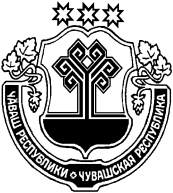 ЧУВАШСКАЯ РЕСПУБЛИКА ЦИВИЛЬСКИЙ      РАЙОН  ЧИРИЧКАССИ  ЯЛ АДМИНИСТРАЦИЕ ЙЫШĂНУ2022 пуш уĕхĕн 23 -мĕшĕ № 15Чиричкасси ялĕАДМИНИСТРАЦИЯЧИРИЧКАСИНСКОГО СЕЛЬСКОГОПОСЕЛЕНИЯ ПОСТАНОВЛЕНИЕ«23» марта 2022 № 15	деревня  Чиричкасы